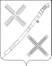 АДМИНИСТРАЦИЯ КРАСНОГВАРДЕЙСКОГО СЕЛЬСКОГО ПОСЕЛЕНИЯ КАНЕВСКОГО РАЙОНАПОСТАНОВЛЕНИЕ _____________	    		                       	                                     № ______посёлок КрасногвардеецОб утверждении сметной документацииВ соответствии с постановлением главы администрации (губернатора) Краснодарского края от 11 апреля 2016 года № 183 «Об утверждении  порядков  предоставления субсидий из краевого бюджета местным бюджетам муниципальных образований Краснодарского края на софинансирование расходных обязательств муниципальных образований Краснодарского края по мероприятиям подпрограммы «Строительство, реконструкция, капитальный ремонт и ремонт автомобильных дорог общего пользования местного значения на территории Краснодарского края» в Каневском районе государственной программы Краснодарского края «Реализация мероприятий подпрограммы «Строительство, реконструкция, капитальный ремонт и ремонт автомобильных дорог общего пользования местного значения на территории Краснодарского края» в Красногвардейском сельском поселении Каневского района «Развитие сети автомобильных дорог Краснодарского края»», п о с т а н о в л я ю:1. Утвердить сметную документацию на реализацию мероприятий подпрограммы «Строительство, реконструкция, капитальный ремонт и ремонт автомобильных дорог общего пользования местного значения на территории Краснодарского края» в Каневском районе государственной программы Краснодарского края «Реализация мероприятий подпрограммы «Строительство, реконструкция, капитальный ремонт и ремонт автомобильных дорог общего пользования местного значения на территории Краснодарского края» в Красногвардейском сельском поселении Каневского района «Развитие сети автомобильных дорог Краснодарского края», разработанную индивидуальным предпринимателем Лиходольским Виталием Сергеевичем со следующими стоимостными показателями в ценах на 26июня 2020 года:- Ремонт автомобильной дороги по ул. Данильченко от ПК 0+00 (дом № 3) до ПК 4+78 в п.Красногвардеец - 3 438 168 рублей.2. Контроль за выполнением настоящего постановления возложить на заместителя главы, начальника общего отдела администрации Красногвардейского сельского поселения Каневского района В.Н.Жилину.3. Постановление вступает в силу со дня его подписания. Глава Красногвардейского сельского поселения Каневского района                                                                  Ю. В. Гринь